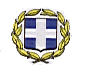 ΕΛΛΗΝΙΚΗ ΔΗΜΟΚΡΑΤΙΑΥΠΟΥΡΓΕΙΟ ΠΑΙΔΕΙΑΣ, ΕΡΕΥΝΑΣ ΚΑΙ ΘΡΗΣΚΕΥΜΑΤΩΝΠΕΡ/ΚΗ Δ/ΝΣΗ Π.Ε. & Δ.Ε.ΚΕΝΤΡΙΚΗΣ ΜΑΚΕΔΟΝΙΑΣΔ/ΝΣΗ Π.Ε. ΧΑΛΚΙΔΙΚΗΣΠ.Υ.Σ.Π.Ε.------------------Ταχ.Δ/νση      : 22ας Απριλίου 6ΒΤαχ.Κώδικ.     : 63100 ΠολύγυροςΠληροφορίες : Β. ΝτάφουΤηλέφωνο      : 23710-21207TELEFAX          : 23710-24235e-mail	            : mail@dipe.chal.sch.gr	Πολύγυρος, 17-05-2018             Αριθ. Πρωτ.: Φ.11.2/3501ΠΡΟΣ: Σχολικές Μονάδες της ΠΕ ΧαλκιδικήςΘΕΜΑ:«α) Οριστικές τοποθετήσεις/βελτιώσεις θέσης εκπαιδευτικών, κλάδωνΠΕ70 Ειδικής Αγωγής καιΠΕ60, ΠΕ70, ΠΕ11, ΠΕ06 Γενικής Εκπαίδευσης της ΠΕ Χαλκιδικής.               β)  Οργανικά κενά Β΄ Φάσης και υποβολή δηλώσεων οριστικής τοποθέτησης».Η Πρόεδρος του ΠΥΣΠΕ ΧαλκιδικήςΑ ν α κ ο ι ν ώ ν ε ι  ό τ ια) Το ΠΥΣΠΕ, κατά τη με αριθ. 19/17.05.2018 συνεδρίασή του, προέβη στην οριστική τοποθέτηση και τη βελτίωση θέσης των εκπαιδευτικών, κλάδων ΠΕ70 Ειδικής Αγωγής και ΠΕ60, ΠΕ70 Γενικής Εκπαίδευσης, της ΠΕ Χαλκιδικής, όπως αποτυπώνεται στους επισυναπτόμενους πίνακες excel. 	Εκπαιδευτικοί οι οποίοι αιτήθηκαν βελτίωση θέσης εντός νομού αλλά είτε δεν υπήρξε οργανικό κενό σε σχολικές μονάδες της προτίμησής τους είτε αυτό καλύφθηκε από εκπαιδευτικούς με περισσότερες μονάδες μετάθεσης, παραμένουν στην οργανική τους θέση. 	β) Οι κάτωθι εκπαιδευτικοί, κλάδων ΠΕ60, ΠΕ70, ΠΕ06 οι οποίοι δεν κατέστη δυνατόν να τοποθετηθούν σε οργανική θέση, καλούνται να υποβάλουν συμπληρωματική δήλωση οριστικής τοποθέτησης μόνο για τις εναπομείνασες σχολικές μονάδες που αναγράφονται παρακάτω και να την στείλουν μέχρι τη Δευτέρα  21 Μαΐου 2018 και ώρα 10.00 π.μ. στο FAX2371024235.  	Η οριστική τοποθέτηση των συγκεκριμένων εκπαιδευτικών (Β΄ Φάση) θα πραγματοποιηθεί, σύμφωνα με τις διατάξεις της παραγράφου 11 του άρθρου 15 του ΠΔ 50/1996,στις 22 Μαΐου 2018. Οι εκπαιδευτικοί που δεν θα τοποθετηθούν σε σχολεία της προτίμησής τους κατά τη Β΄ Φάση θα τοποθετηθούν προς το συμφέρον της υπηρεσίας στις εναπομείνασες κενές θέσεις κατά την Γ΄ Φάση που θα πραγματοποιηθεί την ίδια ημερομηνία, (22 Μαΐου 2018), σύμφωνα με τις διατάξεις της παραγράφου 12 του άρθρου 15 του ΠΔ 50/1996 και σε συνδυασμό με την υπ. αριθ. Φ.11.2/2734/24-04-2018 Απόφαση του ΠΥΣΠΕ με θέμα «Κατάταξη Σχολικών Μονάδων σε ομάδες σχολείων – Καθορισμός όμορων ομάδων -Κατάταξη Σχολικών Μονάδων Π.Ε. Χαλκιδικής με βάση τις περισσότερες Μονάδες Συνθηκών Διαβίωσης».Το χρονοδιάγραμμα των οριστικών τοποθετήσεων ισχύει όπως αυτό κοινοποιήθηκε με το με αριθ. Φ. 11.2/2703/24.04.2018 έγγραφό μας.ΣΥΝΗΜΜΕΝΑ: - Έντυπο δήλωσης οριστικής τοποθέτησης  - βελτίωσης θέσης- Απόφαση κατάταξης σχολικών μονάδων- Πίνακας τοποθετήσεωνΕΚΠΑΙΔΕΥΤΙΚΟΙ ΚΛΑΔΟΥ ΠΕ 60 ΠΟΥ ΚΑΛΟΥΝΤΑΙ ΝΑ ΥΠΟΒΑΛΟΥΝ ΣΥΜΠΛΗΡΩΜΑΤΙΚΗ ΔΗΛΩΣΗ ΓΙΑ ΤΟΠΟΘΕΤΗΣΗΕΚΠΑΙΔΕΥΤΙΚΟΙ ΚΛΑΔΟΥ ΠΕ 60 ΠΟΥ ΚΑΛΟΥΝΤΑΙ ΝΑ ΥΠΟΒΑΛΟΥΝ ΣΥΜΠΛΗΡΩΜΑΤΙΚΗ ΔΗΛΩΣΗ ΓΙΑ ΤΟΠΟΘΕΤΗΣΗΕΚΠΑΙΔΕΥΤΙΚΟΙ ΚΛΑΔΟΥ ΠΕ 60 ΠΟΥ ΚΑΛΟΥΝΤΑΙ ΝΑ ΥΠΟΒΑΛΟΥΝ ΣΥΜΠΛΗΡΩΜΑΤΙΚΗ ΔΗΛΩΣΗ ΓΙΑ ΤΟΠΟΘΕΤΗΣΗα/αΟΝΟΜΑΤΕΠΩΝΥΜΟΑΜ1ΦΛΩΡΑ ΑΦΡΟΔΙΤΗ622584ΕΝΑΠΟΝΕΙΝΑΝΤΑ ΟΡΓΑΝΙΚΑ ΚΕΝΑ ΚΛΑΔΟΥ ΠΕ60ΕΝΑΠΟΝΕΙΝΑΝΤΑ ΟΡΓΑΝΙΚΑ ΚΕΝΑ ΚΛΑΔΟΥ ΠΕ60ΕΝΑΠΟΝΕΙΝΑΝΤΑ ΟΡΓΑΝΙΚΑ ΚΕΝΑ ΚΛΑΔΟΥ ΠΕ60α/αΣΧΟΛΙΚΗ ΜΟΝΑΔΑΠΛΗΘΟΣ ΟΡΓΑΝΙΚΩΝ ΚΕΝΩΝ1ΝΗΠΙΑΓΩΓΕΙΟ ΣΥΚΙΑΣ1ΕΚΠΑΙΔΕΥΤΙΚΟΙ ΚΛΑΔΟΥ ΠΕ 70 ΠΟΥ ΚΑΛΟΥΝΤΑΙ ΝΑ ΥΠΟΒΑΛΟΥΝ ΣΥΜΠΛΗΡΩΜΑΤΙΚΗ ΔΗΛΩΣΗ ΓΙΑ ΤΟΠΟΘΕΤΗΣΗΕΚΠΑΙΔΕΥΤΙΚΟΙ ΚΛΑΔΟΥ ΠΕ 70 ΠΟΥ ΚΑΛΟΥΝΤΑΙ ΝΑ ΥΠΟΒΑΛΟΥΝ ΣΥΜΠΛΗΡΩΜΑΤΙΚΗ ΔΗΛΩΣΗ ΓΙΑ ΤΟΠΟΘΕΤΗΣΗΕΚΠΑΙΔΕΥΤΙΚΟΙ ΚΛΑΔΟΥ ΠΕ 70 ΠΟΥ ΚΑΛΟΥΝΤΑΙ ΝΑ ΥΠΟΒΑΛΟΥΝ ΣΥΜΠΛΗΡΩΜΑΤΙΚΗ ΔΗΛΩΣΗ ΓΙΑ ΤΟΠΟΘΕΤΗΣΗα/αΟΝΟΜΑΤΕΠΩΝΥΜΟΑΜ1ΠΑΣΧΑΛΗΣ ΚΩΝΣΤΑΝΤΙΝΟΣ6039032ΒΑΜΒΑΚΑΡΗΣ ΦΡΑΓΚΙΣΚΟΣ6144123ΓΑΛΕΤΣΑ ΚΥΡΙΑΚΗ6095614ΤΣΑΝΟΥΚΑ ΚΑΛΛΙΟΠΗ6073905ΝΙΚΟΛΟΠΟΥΛΟΥ ΙΩΑΝΝΑ6042586ΔΗΜΑΡΕΛΗ ΧΡΙΣΤΙΝΑ6041037ΒΑΣΙΛΗΣ ΝΙΚΟΛΑΟΣ6055898ΡΑΚΟΒΑΛΗ ΑΓΓΕΛΙΚΗ6027569ΚΑΠΕΛΕΡΗΣ ΚΩΝΣΤΑΝΤΙΝΟΣ602098ΕΝΑΠΟΝΕΙΝΑΝΤΑ ΟΡΓΑΝΙΚΑ ΚΕΝΑ ΚΛΑΔΟΥ ΠΕ70ΕΝΑΠΟΝΕΙΝΑΝΤΑ ΟΡΓΑΝΙΚΑ ΚΕΝΑ ΚΛΑΔΟΥ ΠΕ70ΕΝΑΠΟΝΕΙΝΑΝΤΑ ΟΡΓΑΝΙΚΑ ΚΕΝΑ ΚΛΑΔΟΥ ΠΕ70α/αΣΧΟΛΙΚΗ ΜΟΝΑΔΑΠΛΗΘΟΣ ΟΡΓΑΝΙΚΩΝ ΚΕΝΩΝ1ΔΣ ΣΑΡΤΗΣ12ΔΣ ΣΥΚΙΑΣ1ΕΚΠΑΙΔΕΥΤΙΚΟΙ ΚΛΑΔΟΥ ΠΕ 06 ΠΟΥ ΚΑΛΟΥΝΤΑΙ ΝΑ ΥΠΟΒΑΛΟΥΝ ΣΥΜΠΛΗΡΩΜΑΤΙΚΗ ΔΗΛΩΣΗ ΓΙΑ ΤΟΠΟΘΕΤΗΣΗΕΚΠΑΙΔΕΥΤΙΚΟΙ ΚΛΑΔΟΥ ΠΕ 06 ΠΟΥ ΚΑΛΟΥΝΤΑΙ ΝΑ ΥΠΟΒΑΛΟΥΝ ΣΥΜΠΛΗΡΩΜΑΤΙΚΗ ΔΗΛΩΣΗ ΓΙΑ ΤΟΠΟΘΕΤΗΣΗΕΚΠΑΙΔΕΥΤΙΚΟΙ ΚΛΑΔΟΥ ΠΕ 06 ΠΟΥ ΚΑΛΟΥΝΤΑΙ ΝΑ ΥΠΟΒΑΛΟΥΝ ΣΥΜΠΛΗΡΩΜΑΤΙΚΗ ΔΗΛΩΣΗ ΓΙΑ ΤΟΠΟΘΕΤΗΣΗα/αΟΝΟΜΑΤΕΠΩΝΥΜΟΑΜ1ΠΑΡΑΣΟΓΛΟΥ ΑΝΑΣΤΑΣΙΑ ΦΡΑΝΤΖΕΣΚΑ219336ΕΝΑΠΟΝΕΙΝΑΝΤΑ ΟΡΓΑΝΙΚΑ ΚΕΝΑ ΚΛΑΔΟΥ ΠΕ06ΕΝΑΠΟΝΕΙΝΑΝΤΑ ΟΡΓΑΝΙΚΑ ΚΕΝΑ ΚΛΑΔΟΥ ΠΕ06ΕΝΑΠΟΝΕΙΝΑΝΤΑ ΟΡΓΑΝΙΚΑ ΚΕΝΑ ΚΛΑΔΟΥ ΠΕ06α/αΣΧΟΛΙΚΗ ΜΟΝΑΔΑΠΛΗΘΟΣ ΟΡΓΑΝΙΚΩΝ ΚΕΝΩΝ1ΔΣ ΣΥΚΙΑΣ1